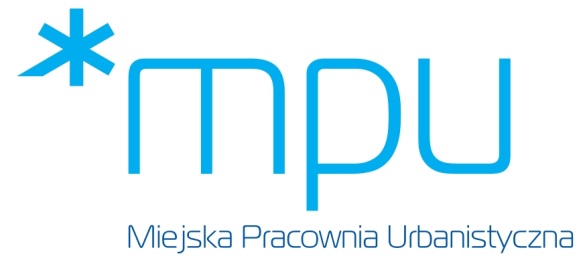 Jaka przyszłość Placu Bernardyńskiego w Poznaniu?Zapraszamy na warsztaty urbanistyczne!Plac Bernardyński jest charakterystycznym punktem na mapie miasta Poznania i dzięki temu stanowi idealne miejscem do rozpoczęcia wędrówki do głównej atrakcji turystycznej Poznania - Starego Rynku. Pełni on równocześnie tradycyjną funkcję handlową, a z uwagi na dogodne położenie i łatwą dostępność komunikacyjną, jest miejscem chętnie odwiedzanym przez mieszkańców i turystów. W środę 21 listopada o godzinie 17.00 w siedzibie Miejskiej Pracowni Urbanistycznej (ul. Za Bramką 1) będziemy wspólnie dyskutować na temat szczegółowych wytycznych projektowych  zagospodarowania przestrzeni Placu Bernardyńskiego.Wytyczne powinny uwzględniać potrzeby mieszkańców oraz kupców, z jednoczesnym zachowaniem wymogów konserwatorskich.Zależy nam na wypracowaniu rekomendacji, które pozwolą na znalezienie odpowiedzi na następujące pytania:jak zaplanować stragany i pawilony w odpowiedniej liczbie w strefie handlowej placu?gdzie powinna zostać zlokalizowana toaleta publiczna?gdzie powinny znajdować się kontenery na odpady?jak urządzić strefę rekreacyjną placu?w jaki sposób uwzględnić potrzeby osób niepełnosprawnych?Wszystkich zainteresowanych udziałem w warsztatach urbanistycznych prosimy o zgłoszenia mailowe pod adresem: okej.pracownia@gmail.com do dnia 19 listopada 2018 r.Na jakim jesteśmy etapie?Dla dyskutowanego terenu został wywołany  projekt miejscowego planu zagospodarowania przestrzennego "W rejonie placu Bernardyńskiego". W jego sprawie dwukrotnie przeprowadzono już pozaustawowe konsultacje społeczne: 7.02.2017 r. (od 8 lutego do 1 marca 2017r. zbierane były wnioski w trybie ustawy) oraz od 27.09 do 11.10.2017 r. (27 września spotkanie informacyjne, do 11 października zbierane opinie w ramach drugiego etapu konsultacji).  Co wynika z dotychczasowych konsultacji?uwzględnienie podziału Placu na strefy - handlową i rekreacyjną zgodnie z koncepcją MPU,strefa przejścia pieszego/osi widokowej nie może zostać zakłócona przez żaden element zagospodarowania placu,uwzględnienie historycznego kontekstu otoczenia przestrzeni placu Bernardyńskiego,część publiczna musi uwzględniać możliwość organizacji handlu weekendowego lub świątecznego,strefa handlowa nie może zostać zadaszona w całości jedną konstrukcją.Co jeszcze przed nami?Po przeprowadzeniu warsztatów urbanistycznych planujemy organizację otwartego spotkania konsultacyjnego, na którym chcielibyśmy przedstawić wspólnie wypracowane wnioski.W dalszej kolejności:Opiniowanie i uzgadnianie projektu przez jednostki i instytucje wskazane w ustawie z 27 marca 2003r. o planowaniu i zagospodarowaniu przestrzennym. Wyłożenie do publicznego wglądu projektu planu miejscowego wraz z prognozą oddziaływania na środowisko, w czasie którego odbywa się dyskusja publiczna.Zbieranie uwag do planu zakończone rozpatrzeniem przez Prezydenta Miasta.Uchwalenie planu przez Radę Miasta, ogłoszenie go w Dzienniku Urzędowym Województwa oraz wejście planu w życie.